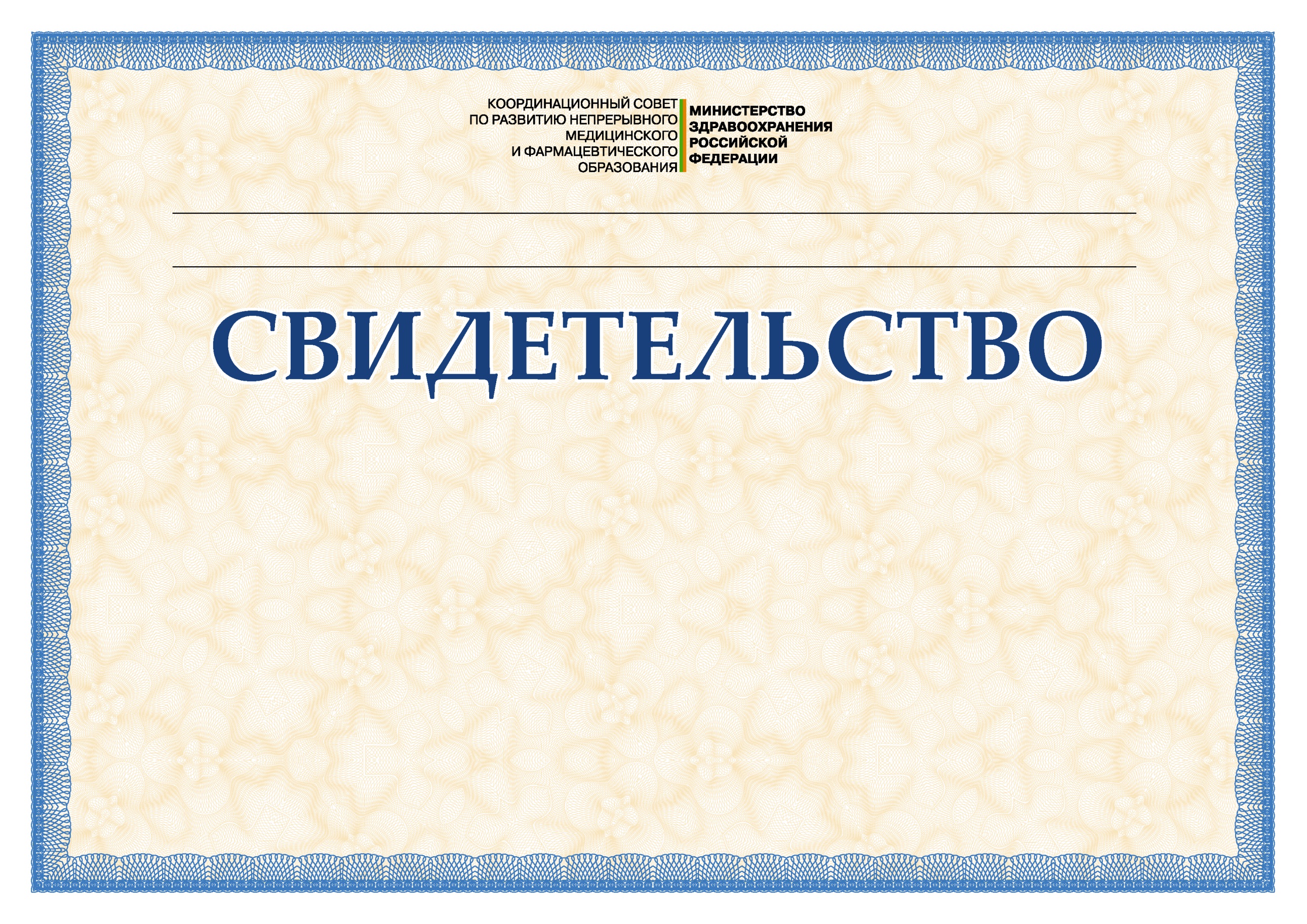                                                      Выдано участнику образовательного мероприятияВасильевич Крылов Сергей Васильевичв том, что участник прошел обучение в рамках реализации модели отработки основных принципов непрерывного медицинского образования и получил 4 зачетных единицы (кредитов), обеспеченных АНО «Международное общество по изучению и эффективному контролю стресса и связанных с ним расстройств» Индивидуальный код подтверждения : X651-E6QWZ5GV
